Triple P Group referral form                     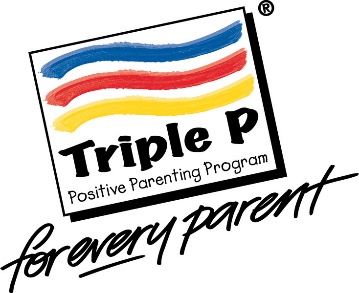 Date of Referral:                                             Group location:Parent/carers name/s:                                          Name of referrer & relationship to family:	                                                                                                                                     Please note: A letter will be sent to parents/carers to confirm their place on the course, but it is the referrer’s responsibility to encourage attendance.Child/young person’s name:                                                                Age:Name/age of other children/young people in the household:                                                                                                                                              Please circle if the child/young person is subject to any of the following:CP, CIN, CAF, ASSET, My Support Plan, EHCP, DART?Name of any professional involved with child/family: Does your child have a disability, additional needs or Special Educational Needs?	Yes/NoIf yes, please give brief details: Armed Forces family?    	Yes/NoAttendee information  (Who will attend the group & their relationship to child/young person):Telephone number:          Address: If a parent/carer has self-referred:Please let us know if you have any additional requirements regarding access to the venue, British Sign Language, language interpreter or any dietary requirements.Note to referrers and parents/carersAs facilitators’ we will make sure we are on time, supply refreshments and contact parents/carers by letter to confirm their place on the course. Unfortunately, we cannot provide childcare or transport. Referrers: Please outline the following to parents/carers:That the group will close to parents after Session One and we cannot accept them on to the rest of the programme after that. That you support the parent to commit to attend every session – Triple P is a programme, not drop in sessions.  Parents/carers: Please try to be on time and let the facilitator know if you cannot attend a session. Unfortunately, we are unable to offer support with childcare and travel arrangements.Please send this form to claire.turner@wiltshire.gov.uk Thank you